Inizio moduloVerifica di IngleseCompleta la tabellaInserisci i seguenti termini accanto ai disegni: strong, ship, dirty_____________________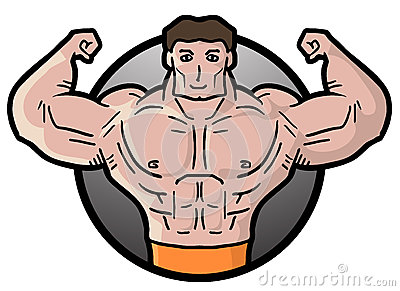 ________________________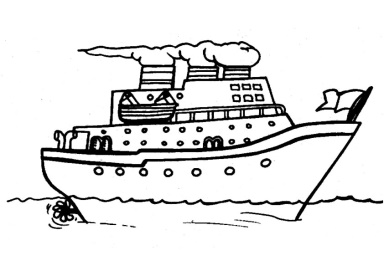 _________________________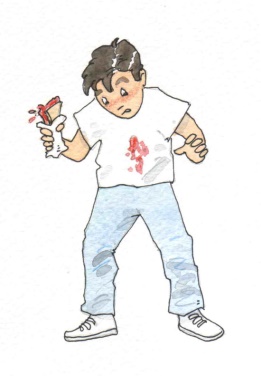 Verifica di IngleseCompleta la tabellaInserisci i seguenti termini accanto ai disegni: angry, ship, sail_____________________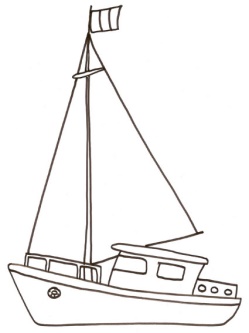 _________________________________________________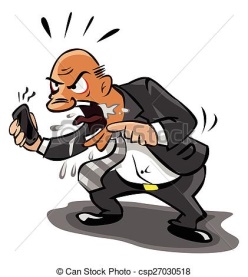 INGLESEITALIANOSporcoSureAngryContentoJobPoliteNaveTiredDisapoinedForteINGLESEITALIANOAffamatoSureAngryAskPretenderePoliteNaveTiredVelaHopelessINGLESEITALIANODirtySporcoSureSicuroAngryArrabbiatoGladContentoJobLavoroPoliteGentileShipNaveTiredStancoDisapoinedDelusoStrong ForteINGLESEITALIANOHungryAffamatoSureSicuroAngryArrabbiatoAskChiederePretend PretenderePoliteGentileShipNaveTiredStancoSailVelaHopelessSenza speranza